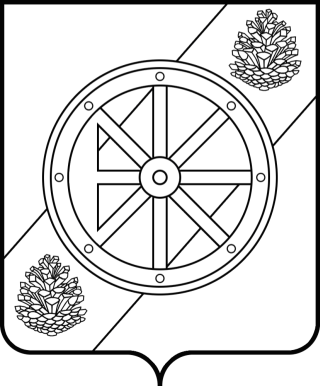 Контрольно-счетная палата  Няндомского муниципального районаАрхангельской области.Няндома, Архангельской область, ул.60 лет Октября, д.13, тел.(факс) (81838) 6-25-95ЗАКЛЮЧЕНИЕ на проект решения Собрания депутатов Няндомского муниципального района Архангельской области «О внесении изменений и дополнений в решение Собрания депутатов Няндомского муниципального района Архангельской области от 24.12.2020 № 126 «О бюджете Няндомского муниципального района на 2021 год и плановый период 2022 и 2023 годов»Контрольно-счетной палатой Няндомского района в соответствии с требованиями Бюджетного кодекса РФ, Положением «О бюджетном процессе Няндомского муниципального района Архангельской области, подготовлено настоящее заключение.При подготовке Заключения на проект решения Контрольно-счетная палата анализировала данный проект с точки зрения:- соответствия действующему бюджетному законодательству; - реалистичности и наличия должного обоснования вносимых изменений;- целесообразности внесения изменений.Проект решения «О внесении изменений и дополнений в решение Собрания депутатов от 24 декабря 2020 года № 126 «О бюджете Няндомского муниципального района Архангельской области на 2021 год и плановый период 2022 и 2023 годов» представлен Собранием депутатов  Няндомского  района в Контрольно-счетную палату Няндомского  района 20.12.2021.В предлагаемом проекте решения в целом изменяются доходная и расходная части бюджета Няндомского  района за счет увеличение объемов отдельных целевых межбюджетных трансфертов из  областного и иных бюджетов и изменения прогнозного плана поступления налоговых и неналоговых доходов.   1. Согласно представленному проекту решения в целом доходы в 2021 году планируются в сумме 1491847,0 тыс.руб., что по сравнению с объёмом доходов бюджета, принятым решением Собрания депутатов от 24.12.2020 № 126 «О бюджете Няндомского муниципального района Архангельской области на 2021 год и плановый период 2022 и 2023 годов» (1359084,4 тыс.руб.) увеличатся на 132762,6 тыс.руб., по сравнению с решением Собрания депутатов от 11.11.2021 № 177 увеличатся на 1684,7 тыс.руб.( 1490162,3  тыс.руб.):1.1. Проектом решения предусмотрено отражение в доходах районного бюджета увеличения объемов отдельных целевых межбюджетных трансфертов из  областного бюджета и бюджета МО «Няндомское» на 2021 год  в общей сумме   1684,7 тыс. руб.:1.1.1. На основании уведомления Министерства топливно-энергетического комплекса и жилищно-коммунального хозяйства Архангельской области увеличены доходы:- Управлению строительства, архитектуры и ЖКХ администрации Няндомского района  в сумме 1231,0 тыс. руб.1.1.2. На основании уведомления Министерства образования Архангельской области увеличены доходы:- Управлению образования администрации Няндомского района в сумме 1000,0 тыс.руб. 1.1.3. На основании уведомления Министерства агропромышленного комплекса Архангельской области сокращены доходы:-Администрации Няндомского района в сумме 306,2 тыс.руб.1.1.4. На основании уведомлений о предоставлении субсидии, субвенции, иного межбюджетного трансферта, имеющего целевое назначение из бюджета МО «Няндомское»  сокращены ассигнования:- Управлению социальной политики администрации Няндомского района в сумме 240,2 тыс.руб.Также проведена корректировка доходов в связи с округлениями на 0,1 тыс.руб. в сторону увеличения.2. В предлагаемом проекте решения в целом расходы в 2021 году предлагается установить в сумме 1532883,2 тыс.руб., что по сравнению с объёмом расходов бюджета, принятым решением Собрания депутатов от 24.12.2020 №126 «О бюджете Няндомского муниципального района Архангельской области на 2021 год и плановый период 2022 и 2023 годов» (1390509,1 тыс.руб.), увеличивается в 2021 году на 142374,1 тыс. руб., по сравнению с решением Собрания депутатов от 11.11.2021 № 177 увеличатся на 1684,7 тыс.руб.( 1531198,5  тыс.руб.):2.1. Проектом решения предусмотрено отражение в расходах районного бюджета увеличения объемов отдельных целевых межбюджетных трансфертов из  областного бюджета и бюджета МО «Няндомское» на 2021 год  в общей сумме   1684,7 тыс. руб.:2.1.1. На основании уведомления Министерства топливно-энергетического комплекса и жилищно-коммунального хозяйства Архангельской области увеличены расходы:- Управлению строительства, архитектуры и ЖКХ администрации Няндомского района  в сумме 1231,0 тыс. руб. на средства резервного фонда Правительства Архангельской области для муниципального образования «Няндомское» на ремонт артезианской скважины, расположенной по адресу г.Няндома, ул. Промартельная, д.6 «В».2.1.2. На основании уведомления Министерства образования Архангельской области увеличены расходы:- Управлению образования администрации Няндомского района в сумме 1000,0 тыс.руб. на ежемесячное денежное вознаграждение за классное руководство педагогическим работникам муниципальных образовательных организаций. 2.1.3. На основании уведомления Министерства агропромышленного комплекса Архангельской области сокращены расходы:- Администрации Няндомского района в сумме 306,2 тыс.руб. на реализацию мероприятий по ГП АО «Комплексное развитие сельских территорий».2.1.4. На основании уведомлений о предоставлении субсидии, субвенции, иного межбюджетного трансферта, имеющего целевое назначение из бюджета МО «Няндомское»  сокращены расходы:-Управлению социальной политики администрации Няндомского района в сумме 77,8 тыс.руб. на выполнение полномочий городского поселения в сфере организации досуга и на выполнение полномочий городского поселения в библиотечного обслуживания в сумме 162,4 тыс.руб. Кроме этого, проведена корректировка доходов в связи с округлениями на 0,1 тыс.рублей в сторону увеличения.3. Перераспределение ассигнований между разделами, подразделами, целевыми статьями и видами расходов.На основании ходатайств главных распорядителей средств местного бюджета проектом предлагается перераспределить бюджетные ассигнования:3.1. Сократить ассигнования Управления финансов администрации Няндомского района на обслуживание муниципального долга в сумме 1120,5 тыс. руб., увеличив ассигнования:3.1.1. Управления строительства, архитектуры и ЖКХ администрации Няндомского района в сумме 552,4 тыс.руб. для оплаты работ по  текущему содержанию автомобильных дорог в сельском поселении «Мошинское» (402,4 тыс. руб.), в сельском поселении «Шалакушское»  (150,0 тыс. руб.);3.1.2. Комитета по управлению муниципальным имуществом и земельными ресурсами администрации Няндомского района в сумме 31,9 тыс.руб. для оплаты работ по демонтажу оборудования котельной и теплотрассы (пос.Заозёрный, ул.Студенческая, д.1) и в сумме 37,0 тыс.руб. для оплаты за пользование помещением в МО «Шалакушское»;3.1.3. Администрации Няндомского района в сумме 50,0 тыс. руб. на оплату административного штрафа за неисполнение требований по организации водоснабжения в СП «Мошинское» и в сумме 125,0 тыс. руб. на реализацию мероприятий по благоустройству сельских территорий для СП «Мошинское» (устройство пешеходного подвесного моста);3.1.4. Управления социальной политики администрации Няндомского района в сумме 188,8 тыс. руб. (для ДШИ) на выполнение ремонтных работ лестничной клетки и по замене  дверей в учебных классах по адресу: мкр. Каргополь-2, ул. Школьная, д.1-а, помещение 3 этажа и в сумме 84,1 тыс. руб. для завершения работ по обустройству мостовой (пирса) на берегу Мошинского озера;3.1.5. Управления образования администрации Няндомского района в сумме 51,3 тыс. руб. для оплаты ГСМ при организации подвоза обучающихся в МБОУ «Мошинская СШ» и 500,0 тыс.руб. на продолжение ремонтных работ в школе №3 (здание теплицы).3.2. Перенести ассигнования 3.2.1. Комитета по управлению муниципальным имуществом и земельными ресурсами администрации Няндомского района в сумме 0,8 тыс. руб. с целью соблюдения уровня софинансирования мероприятий адресной программы Архангельской области «Переселение граждан из аварийного жилищного фонда на 2019-2025 годы» за счет расходов по инвентаризации и оценке муниципального имущества.3.2.2. Администрации Няндомского района: - в сумме 1,8 тыс. руб. на оплату взносов во внебюджетные фонды за счет средств, запланированных на командировочные расходы, в пределах субвенции на осуществление государственных полномочий по охране труда;- в сумме 35,0 тыс.руб. на оплату взносов во внебюджетные фонды в пределах сметы учреждения;- в сумме 133,7 тыс. руб. на софинансирование мероприятий по обеспечению улучшения жилищных условий граждан, проживающих на сельских территориях, сократив ассигнования на реализацию мероприятий МП «Развитие сельского хозяйства в Няндомском районе» (проезд участников на мероприятия, связанные с проведением сельскохозяйственных выставок – 11,9 тыс. руб., программным обеспечением похозяйственного учета – 54,8 тыс. руб., проведением ярмарок, конкурсов животноводов – 67,0 тыс. руб.);3.2.3. Отдела опеки и попечительства администрации Няндомского района в сумме 229,9 тыс. руб. на прочие расходы (приобретение мебели) за счет средств, запланированных на фонд оплаты труда, в пределах субвенции на осуществление государственных полномочий по опеке и попечительству.3.2.4. Управления финансов администрации Няндомского района в сумме 61,0 тыс.руб. для приобретения принтера и расходных материалов к оргтехнике за счет переноса ассигнований в пределах сметы учреждения.Для подготовки Заключения на проект решения Контрольно-счетной палате представлены: уведомления Министерств Архангельской области, распоряжения Управления финансов Няндомского района и ходатайства главных распорядителей бюджетных средств.Вывод Контрольно-счетной палаты:Данный проект подготовлен в рамках действующего бюджетного законодательства.            Вносимые изменения в бюджет, предоставленного в Контрольно-счетную палату, вполне обоснованы и целесообразны.Председатель Контрольно-счетной палатыНяндомского района                                                                                                         П.Е. Прибытков20.12.2021Заключение размещено на официальном сайте администрации Няндомского муниципального района Архангельской области www.nyan-doma.ru